Рабочая ПРОГРАММа УЧЕБНОЙ ДИСЦИПЛИНЫОП.03. экономические и правовые основы производственной  деятельности.программы подготовки квалифицированных рабочих, служащих среднего профессионального образования  по профессии 29.01.28  Огранщик алмазов в бриллианты2017 г.Рабочая программа учебной дисциплины  ОП.03. экономические и правовые основы производственной  деятельности  разработана на основе Федерального государственного образовательного стандарта среднего профессионального образования по профессии 29.01.28.  Огранщик алмазов в бриллианты, утвержденного приказом Министерства образования и науки РФ от 02.08.2013 г. №780.Организация-разработчик: Государственное автономное профессиональное образовательное учреждение  РС (Я) «Якутский промышленный техникум».Разработчики: Иванова Саргылана Владимировна, зам. директора по УР ГАПОУ РС (Я) ЯПТ, преподаватель учебных дисциплин  по профессии 29.01.28. Огранщик алмазов в бриллианты.СОДЕРЖАНИЕ1. паспорт ПРОГРАММЫ УЧЕБНОЙ ДИСЦИПЛИНЫ«Экономические и правовые основы производственной  деятельности»1.1. Область применения программыПрограмма учебной дисциплины является частью ППКРС  программы подготовки квалифицированных рабочих, служащих по профессии:  29.01.28.     Огранщик алмазов в бриллианты(специальности/профессии)	1.2. Место дисциплины в структуре основной профессиональной образовательной программы:  общепрофессиональный цикл1.3. Цели и задачи учебной дисциплины – требования к результатам освоения дисциплины:Цель преподавания дисциплины «Экономические и правовые основы производственной деятельности»: развитие профессиональной компетентности специалистов посредством освоения знаний об особенностях нормативно-правового регулирования профессиональной деятельности.

Задачи:  - способствовать изучению студентами нормативной правовой документации, определяющей правовые основы производственной деятельности;

- сформировать систему знаний в области законодательства, обеспечивающих соблюдение правовых основ осуществления производственной деятельности;

-выработать совокупность умений по анализу и составлению нормативно-правовых актов в области обеспечения профессиональной деятельности;

- сформировать способность к самоопределению и самоуправлению, устойчивую потребность в соблюдении правовых основ производственной деятельности, повышении своего уровня квалификации в данной области.В результате изучения дисциплины студент должен освоить профессиональные компетенции:Освоение дисциплины направлено на развитие общих компетенций:В результате освоения дисциплины обучающийся должен знать:В результате освоения дисциплины обучающийся должен уметь:1.4. Рекомендуемое количество часов на освоение учебной дисциплины:максимальной учебной нагрузки обучающегося 48 часов, в том числе:обязательной аудиторной учебной нагрузки обучающегося 32 часа;самостоятельной работы обучающегося 16  часов.2. СТРУКТУРА И СОДЕРЖАНИЕ УЧЕБНОЙ ДИСЦИПЛИНЫ2.1. Объем учебной дисциплины и виды учебной работыТематический план и содержание учебной дисциплины ««Экономические и правовые основы производственной деятельности»3. УСЛОВИЯ РЕАЛИЗАЦИИ УЧЕБНОЙ ДИСЦИПЛИНЫ3.1.	Требования      к      минимальному      материально-техническому
обеспечениюПрограмма учебной дисциплины реализуется в  учебном кабинете №21 «Кабинет экономических и правовых основ производственной деятельности».	Оборудование учебного кабинета:- посадочные места по количеству обучающихся – 30 мест;- рабочее место преподавателя;- комплект учебно-наглядных пособий по экономическим и правовым основам производственной деятельности- Постоянные и сменные стенды: - Технические средства обучения:компьютер с лицензионным программным обеспечением;программный комплексCAD/CAM;мультимедийныйпроектор;экран;интерактивная доскаДидактический материал:          карточки-задания         тестовые задания по темам.3.2. Информационное обеспечение обученияПеречень     рекомендуемых     учебных     изданий,     Интернет-ресурсов, дополнительной литературыОсновные источники:Перечень рекомендуемых учебных изданий:Дополнительные источники:Конституция Российской Федерации (принята всенародным голосованием 12.12.1993 г.) (с учетом поправок, внесенных Законами РФ о поправках к Конституции РФ от 30.12.2008 г. № 6-ФКЗ, от 30.12.2008 г. № 7-ФКЗ).Гражданский кодекс РФ (с изм., внесенными Федеральным законом от 24.07.2008 г. № 161-ФЗ).Кодекс Российской Федерации об административных правонарушениях (по состоянию на 01.01.2011 г.).Уголовный кодекс Российской Федерации от 13.06.1996 г. № 63-ФЗ (принят ГД ФС РФ 24.05.1996 г.) (ред. от 29.11.2010 г.).Ашмарина Е.М. Правовое регулирование предпринимательской деятельности: Учебное пособие/под ред. В.В.Гущина, В.А.Баранова; Финансовая академия при Правительстве РФ.-М.:Альфа-М: ИНФРА-М,2014.Соколова С.В. «Основы экономики». Издательство «Академия». 2014 г.Электронные учебно-методические комплексы:Доступ к коллекции «Инженерно-технические нацуки»- Издательство Лань ЭБС «Издательство Лань».1. Электронный ресурс: Лаборатория виртуальной учебной литературы. Форма доступа: http://www.gaudeamus.omskcity.com.  Электронно-библиотечная система: http://www.book.ru            3. Интернет-ресурс: http://institutiones.com/Организация образовательного процессаУчебная дисциплина «Экономические и правовые основы производственной деятельности» включает разделы:«Производственная деятельность в условиях рыночной экономики».«Правовое регулирование  экономических отношений.Перед изучением каждого раздела проводятся обзорные занятия. В процессе изучения предмета обучающимся следует привить навыки пользования учебниками, учебными пособиями, нормативными документами, источниками, компьютерными программными комплексами. При изучении материала предмета используются современные интерактивные методы, технические средства обучения и наглядные пособия.Кадровое обеспечение образовательного процессаРеализация примерной рабочей программы учебной дисциплины ««Экономические и правовые основы производственной деятельности» должна обеспечиваться педагогическими кадрами, имеющими профессиональное высшее образование, соответствующее профилю преподаваемой дисциплины Преподаватели, ведущие образовательную деятельность, должны регулярно, не менее 1 раза в 3 года, повышать свою квалификацию по профилю преподаваемой дисциплины, на курсах повышения квалификации или переподготовки.4.    4. КОНТРОЛЬ И ОЦЕНКА РЕЗУЛЬТАТОВ ОСВОЕНИЯ УЧЕБНОЙ ДИСЦИПЛИНЫОценка качества освоения настоящей Программы включает в себя текущий контроль знаний в форме устных опросов на лекциях и практических занятиях, выполнение контрольной и  самостоятельной работы (в письменной или устной форме);Для текущего контроля образовательной организацией создаются фонды оценочных средств,    предназначенных    для    определения    соответствия    (или      несоответствия)индивидуальных образовательных достижений основным показателям результатов подготовки. Фонды оценочных средств включают средства поэтапного контроля формирования компетенций:вопросы для проведения устного опроса на лекциях и практических занятиях;задания для самостоятельной работы (составление рефератов по темам примерной программы);вопросы и задания к контрольной работе;тесты для контроля знаний;практические занятия.Результаты	освоения	выражаются	в	освоении	общих	и	профессиональных компетенций, определенных в программе.Шкала оценки образовательных достиженийРазработчик:Зам. Директора по УР: _____________Иванова С.В.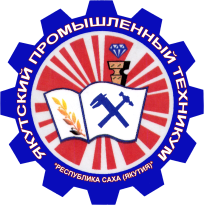 Министерство  образования и науки  Республики Саха(Якутия)Государственное автономное профессиональное  образовательное учреждение Республики Саха (Якутия)«Якутский промышленный техникум»УТВЕРЖДАЮЗаместитель директора по УПР_________________ М.И. Филиппов«_____» __________ 20 ___ г.РАССМОТРЕНОна заседании предметно-цикловойкомиссии ювелиров и огранщиковПротокол № ___ от ________ 2017 г.Председатель ПЦК ________________Белолюбская Т.К.ОДОБРЕНО И РЕКОМЕНДОВАНОМетодическим советом ГАПОУ РС(Я) ЯПТПротокол № ___ от ________ 2017 г.Председатель МС___________________Филиппов М.И.стр.ПАСПОРТ ПРОГРАММЫ УЧЕБНОЙ ДИСЦИПЛИНЫ4СТРУКТУРА и содержание УЧЕБНОЙ ДИСЦИПЛИНЫ5условия реализации программы учебной дисциплины8Контроль и оценка результатов Освоения учебной дисциплины9КодПрофессиональные компетенцииПК 1.1. Определять последовательность распиливания алмазов.ПК 1.2. Выбирать средства технологического оснащения для распиливания алмазов.ПК 1.3 Осуществлять распиливание алмазов.ПК 1.4. Контролировать качество распиливания различными способами.  ПК.1.5. Устранять недостатки при распиливании алмазов.ПК.2.1. Определять последовательность обдирки алмазных полуфабрикатов.ПК 2.2. Выбирать средства технологического оснащения для обдирки.ПК 2.3. Осуществлять обдирку алмазных полуфабрикатов.ПК 2.4. Контролировать качество обдирки алмазных полуфабрикатов различными способами.ПК 2.5. Устранять недостатки при обдирке алмазных полуфабрикатов.ПК 3.1. Определять последовательность огранки алмазов в бриллианты.ПК 3.2. Выбирать средства технологического оснащения для огранки.ПК 3.3. Осуществлять огранку алмазов в бриллианты.ПК 3.4. Контролировать качество огранки различными способами;ПК 3.5. Осуществлять реставрацию и устранять недостатки при огранке алмазов.КодОбщие компетенцииОК 1   Понимать	сущность	и социальную значимость будущей профессии, проявлять к ней устойчивый интерес.ОК 2   Организовывать собственную деятельность, исходя из цели  и способов ее достижения, определенных руководителем.ОК 3  Анализировать рабочую ситуацию, осуществлять текущий и итоговый  контроль, оценку и коррекцию собственной деятельности, нести ответственность за результаты  своей работы; ОК 4.Осуществлять поиск информации , необходимой для эффективного т выполнения профессиональных задач.ОК 5.Использовать информационно-коммуникационные  технологии в профессиональной деятельностиОК 6.Работать в команде, эффективно общаться с коллегами, руководством, клиентами.ОК 7.Исполнять воинскую обязанность, в том числе с применением полученных профессиональных знаний (для юношей)З.1. Понятия спроса и предложения на рынке услуг;З.2.особенности формирования, характеристику современного состояния и перспективы развития отрасли;З.3. законодательные акты и другие нормативные документы, регулирующие правоотношения в области профессиональной деятельности;З.4.основные положения законодательства, регулирующего трудовые отношения ;З.5.организационно-правовые формы организаций;З.6. формы оплаты труда;У.1. Ориентироваться в общих вопросах экономики отрасли и организацииУ.2.. Применять экономические и правовые знания при освоении профессиональных модулей и в профессиональной деятельности;У.3. Рассчитывать основные технико-экономические показатели деятельности участкаУ.4.Защищать свои трудовые права  в рамках действующего законодательстваВид учебной работыКоличество часовМаксимальная учебная нагрузка (всего)48Обязательная аудиторная учебная нагрузка (всего) 32в том числе:   лабораторные занятия-   практические занятия12   контрольные работы4   курсовая работа (проект) (не предусмотрено)-Самостоятельная работа обучающегося (всего)16в том числе:   самостоятельная работа над курсовой работой (проектом) (не предусмотрено)-Итоговая аттестация в форме дифференцированного зачетаИтоговая аттестация в форме дифференцированного зачетаНаименование разделов и темСодержание учебного материала, лабораторные и практические работы, самостоятельная работа обучающихся, курсовая работ (проект) (если предусмотрены)Содержание учебного материала, лабораторные и практические работы, самостоятельная работа обучающихся, курсовая работ (проект) (если предусмотрены)Содержание учебного материала, лабораторные и практические работы, самостоятельная работа обучающихся, курсовая работ (проект) (если предусмотрены)Количество часовУровень освоения122234ВведениеСодержание учебного материалаЦель и задачи учебной дисциплины, ее роль в формировании у обучающихся профессиональных компетенций. Краткая характеристика основных разделов учебной дисциплины. Порядок и форма проведения занятий, использование основной и дополнительной литературы.Рекомендации по организации самостоятельной работы обучающихся при изучении дисциплины.Содержание учебного материалаЦель и задачи учебной дисциплины, ее роль в формировании у обучающихся профессиональных компетенций. Краткая характеристика основных разделов учебной дисциплины. Порядок и форма проведения занятий, использование основной и дополнительной литературы.Рекомендации по организации самостоятельной работы обучающихся при изучении дисциплины.Содержание учебного материалаЦель и задачи учебной дисциплины, ее роль в формировании у обучающихся профессиональных компетенций. Краткая характеристика основных разделов учебной дисциплины. Порядок и форма проведения занятий, использование основной и дополнительной литературы.Рекомендации по организации самостоятельной работы обучающихся при изучении дисциплины.1Раздел 1.Производственная деятельность в условиях рыночной экономики.16Тема 1.1.Рыночная экономика.Содержание учебного материалаСодержание учебного материалаСодержание учебного материала3Тема 1.1.Рыночная экономика.11Рыночная экономика. Отрасли экономики. Производство. Производительность труда. СОП, ВОП, ВВП,ВНП, Национальный доход. Закон спроса. Факторы, влияющие на спрос. Предложение.  Закон соотношения спроса и предложения. Рыночное равновесие.  32Тема 1.1.Рыночная экономика.Лабораторные занятияЛабораторные занятияЛабораторные занятияТема 1.1.Рыночная экономика.Практические занятияМетоды формирования спроса и предложения.Практические занятияМетоды формирования спроса и предложения.Практические занятияМетоды формирования спроса и предложения.2Тема 1.1.Рыночная экономика.Контрольная работа по теме  «Рыночная экономика».Контрольная работа по теме  «Рыночная экономика».Контрольная работа по теме  «Рыночная экономика».1Тема 1.1.Рыночная экономика.Самостоятельная работа обучающихся:Проработка конспекта занятий, подготовка сообщений или презентаций с использованием дополнительной литературы и ресурсов Интернета.Примерные темы подготовки сообщений или презентаций:Действие законов спроса и предложений в сфере алмазогранильного производства  и.т.д.Самостоятельная работа обучающихся:Проработка конспекта занятий, подготовка сообщений или презентаций с использованием дополнительной литературы и ресурсов Интернета.Примерные темы подготовки сообщений или презентаций:Действие законов спроса и предложений в сфере алмазогранильного производства  и.т.д.Самостоятельная работа обучающихся:Проработка конспекта занятий, подготовка сообщений или презентаций с использованием дополнительной литературы и ресурсов Интернета.Примерные темы подготовки сообщений или презентаций:Действие законов спроса и предложений в сфере алмазогранильного производства  и.т.д.4Тема 2.Экономика фирмы: цели и организационные формы.Содержание учебного материалаСодержание учебного материалаСодержание учебного материала4Тема 2.Экономика фирмы: цели и организационные формы.11Предприятие (фирма). Основные признаки предприятия. Общая производственная структура предприятия. Производственный и технологический процесс. Структура целей организации, миссия. Классификация предприятий. Организационно-правовые формы предприятий. Показатели экономической эффективности предприятия. Издержки предприятия. Основной капитал. Оборотный капитал.   Конкуренция.43Тема 2.Экономика фирмы: цели и организационные формы.Лабораторные занятия   Лабораторные занятия   Лабораторные занятия   -Тема 2.Экономика фирмы: цели и организационные формы.Практические занятия: Основной капитал и его роль в производстве.Оборотный капитал.Практические занятия: Основной капитал и его роль в производстве.Оборотный капитал.Практические занятия: Основной капитал и его роль в производстве.Оборотный капитал.4Тема 2.Экономика фирмы: цели и организационные формы.Контрольная работа по разделу: Производственная деятельность в условиях рыночной экономики.Контрольная работа по разделу: Производственная деятельность в условиях рыночной экономики.Контрольная работа по разделу: Производственная деятельность в условиях рыночной экономики.2Тема 2.Экономика фирмы: цели и организационные формы.Самостоятельная работа обучающихся:Проработка конспектов занятий.   Подготовка сообщений или презентаций: «Предпринимательская деятельность».Самостоятельная работа обучающихся:Проработка конспектов занятий.   Подготовка сообщений или презентаций: «Предпринимательская деятельность».Самостоятельная работа обучающихся:Проработка конспектов занятий.   Подготовка сообщений или презентаций: «Предпринимательская деятельность».4Раздел 2.Правовые основы профессиональной деятельностиПравовые основы профессиональной деятельностиПравовые основы профессиональной деятельности16Тема 2.1.Правовое регулирование  экономических отношений.Содержание учебного материалаСодержание учебного материалаСодержание учебного материала4Тема 2.1.Правовое регулирование  экономических отношений.11Законодательные акты и другие нормативные документы, регулирующие правоотношения в профессиональной  деятельности. Конституция РФ. Предпринимательская деятельность. Виды предпринимательской деятельности.  Правовое регулирование экономических отношений..Виды и формы собственности, правовые и экономические отношения собственности.42Тема 2.1.Правовое регулирование  экономических отношений.Лабораторные занятия Лабораторные занятия Лабораторные занятия -Тема 2.1.Правовое регулирование  экономических отношений.Практические занятия.  Организационно-правовая форма предприятия. Составление бизнес-плана.Практические занятия.  Организационно-правовая форма предприятия. Составление бизнес-плана.Практические занятия.  Организационно-правовая форма предприятия. Составление бизнес-плана.2Тема 2.1.Правовое регулирование  экономических отношений.Тестирование.Тестирование.Тестирование.1Тема 2.1.Правовое регулирование  экономических отношений.Самостоятельная работа обучающихся: Написать реферат по заданным темам.Трудовой кодекс РФ и другие нормативно-правовые документы.Самостоятельная работа обучающихся: Написать реферат по заданным темам.Трудовой кодекс РФ и другие нормативно-правовые документы.Самостоятельная работа обучающихся: Написать реферат по заданным темам.Трудовой кодекс РФ и другие нормативно-правовые документы.4Тема 2.2. Труд и социальная защита.Содержание учебного материалаСодержание учебного материалаСодержание учебного материалаТема 2.2. Труд и социальная защита.Правовое регулирование занятости и трудоустройства.  Порядок заключения трудовых  договоров. Трудовая дисциплина. Рабочее время и время отдыха. Материальная ответственность сторон трудового договора. Рынок труда и его субъекты. Цена труда. Понятие заработной платы. Организация оплаты труда. Форма оплаты труда. Поощрительные системы оплаты труда.  Правовое регулирование занятости и трудоустройства.  Порядок заключения трудовых  договоров. Трудовая дисциплина. Рабочее время и время отдыха. Материальная ответственность сторон трудового договора. Рынок труда и его субъекты. Цена труда. Понятие заработной платы. Организация оплаты труда. Форма оплаты труда. Поощрительные системы оплаты труда.  42Тема 2.2. Труд и социальная защита.Лабораторные занятия Лабораторные занятия Лабораторные занятия -Тема 2.2. Труд и социальная защита.Практические занятия.  Материальная ответственность.Трудовой договор порядок его заключения. .Практические занятия.  Материальная ответственность.Трудовой договор порядок его заключения. .Практические занятия.  Материальная ответственность.Трудовой договор порядок его заключения. .4Тема 2.2. Труд и социальная защита.Контрольная работа по разделу. Дифференцированный зачетКонтрольная работа по разделу. Дифференцированный зачетКонтрольная работа по разделу. Дифференцированный зачет1Тема 2.2. Труд и социальная защита.Самостоятельная работа обучающихся:Проработка конспектов занятий, изучение правовых документов, регулирующих вопросы труда и отдыха. Порядок разрешения трудовых споров.Самостоятельная работа обучающихся:Проработка конспектов занятий, изучение правовых документов, регулирующих вопросы труда и отдыха. Порядок разрешения трудовых споров.Самостоятельная работа обучающихся:Проработка конспектов занятий, изучение правовых документов, регулирующих вопросы труда и отдыха. Порядок разрешения трудовых споров.4Примерная тематика курсовой работы (проекта) (не предусмотрены)Примерная тематика курсовой работы (проекта) (не предусмотрены)Примерная тематика курсовой работы (проекта) (не предусмотрены)Примерная тематика курсовой работы (проекта) (не предусмотрены)Самостоятельная работа обучающихся над курсовой работой (проектом) (не предусмотрены)Самостоятельная работа обучающихся над курсовой работой (проектом) (не предусмотрены)Самостоятельная работа обучающихся над курсовой работой (проектом) (не предусмотрены)Самостоятельная работа обучающихся над курсовой работой (проектом) (не предусмотрены)-Всего:Всего:Всего:Всего:48АвторНаименование изданияГод изданияИздательствоЧечевицына  Л.Н.Экономика предприятия2011 г.. – М.:  Феникс.Терещенко О.Н.Основы экономики2014 г.М.:АкадемияФедорянич О.ИПравовое обеспечение профессиональной и предпринимательской деятельности.2015 г.М: Академиянаименование дисциплины в соответствии с учебным планомФамилия, имя, отчество, должность по штатному расписаниюКакое образовательное учреждение окончил, специальность (направление подготовки) по документу об образованииУченая степень, ученое (почетное) звание, квалификационная категорияСтаж педагогической работыСведения о повышении квалификацииУсловия привлечения к педагогической деятельности (штатный работник, внутренний совместитель, внешний совместитель)ОП.03. Экономические и правовые основы производственной деятельностиИванова Саргылана ВладимировнапреподавательВысшее ЯГУ  ПФ, 1995 г. преп. Педагогики и психологии,ГОУ ДПО «Институт Управления при Президенте РС(Я) по программе «Управление персоналом»2007 г.ВысшаяО. – 30П. – 25д.у. – 19АУ ДПО  «Институт новых технологий РС(Я)» с 13 мая по 17 мая 2013 г. С-13 0470, г. Якутск.- по программе «Правовое обеспечение деятельности руководителя профессиональной образовательной организации» в объеме 72 часов,  проведенного ФГБОУ ДПО «Государственный институт новых форм обучения» с 08 сентября 2015 г. по 07 октября 2015 г.штатныйРезультаты обучения (освоенные умения, усвоенные знания)Основные показатели оценки результатаЗнать: З1. Понятия спроса и предложения на рынке услуг;Верное определение понятия спроса и предложения на рынке услуг;Верное определение  факторов, влияющих на спрос и предложение; Верное определение закона соотношения спроса и предложения, Обоснование рыночного равновесия; 3.2. особенности формирования, характеристику современного состояния и перспективы развития отрасли;Верное определение особенностей формирования отрасли;Грамотная трактовка характеристики современного состояния отрасли;Осведомленность о современном состоянии отрасли; Осведомленность о перспективах развития отрасли3.3. законодательные акты и другие нормативные документы, регулирующие правоотношения в области профессиональной деятельности;Верное определение  законодательных актов, регулирующих правоотношения в области профессиональной деятельности;Верное определение других нормативных актов, регулирующих правоотношения в области профессиональной деятельности; 3.4. основные положения законодательства, регулирующего трудовые отношения ;Грамотная трактовка основных положений законодательства, регулирующих трудовые отношения;Верное определение основных разделов  Конституции РФ;3.5. организационно-правовые формы организаций;Верная классификация основных организационно-правовых форм организаций;Рациональное распределение времени на все этапы решения практической задачи;З.6.  формы оплаты труда;Верная классификация основных форм оплаты труда;Рациональное распределение времени на все этапы решения практической задачи;Уметь:У1. Ориентироваться в общих вопросах экономики отрасли и организации Верное ориентирование в  общих вопросах экономики отрасли и организации;  Рациональное распределение времени на все этапы решения практической задачи классификации; У2. Применять экономические и правовые знания при освоении профессиональных модулей и в профессиональной деятельности;Соответствие  применения  основных экономических и правовых знаний при освоении профессиональных модулей и в профессиональной деятельности;Рациональное распределение времени на все этапы решения практической задачи;У3. Рассчитывать основные технико-экономические показатели деятельности участкаРассчитывать основные технико-экономические показатели деятельности участкаРациональное распределение времени на все этапы решения практической задачи;У4. Защищать свои трудовые права  в рамках действующего законодательстваВерное определение правового регулирования занятости и трудоустройства;Осведомленность о порядке заключения трудового договора;Осведомленность о порядке разрешения трудовых споров;Грамотное использование эффективных методов защиты своих трудовых прав  в рамках действующего законодательстваКоды проверяемых компетенцийПоказатели оценки результатаОК1.Понимать сущность	и социальную значимость будущей профессии, проявлять к ней устойчивый интерес.   Адекватная самооценка процесса и результата учебной и профессиональной деятельности;Осведомленность о различных аспектах своей будущей  профессии;Участие в профессионально – значимых мероприятиях (НПК, конкурсах по профилю специальности и др.);Повышение готовности к осуществлению профессиональной  деятельности;ОК 2. Организовывать собственную деятельность, исходя из цели  и способов ее достижения, определенных руководителем.Обоснованность выбора вида типовых методов и способов выполнения профессиональных задач; Адекватная самооценка уровня и эффективности организации собственной деятельности  по выбранной профессии;Соответствие подготовленного плана собственной деятельности по выбранной профессии;Совпадение результатов самоанализа и экспертного анализа эффективности организации собственной деятельности  по выбранной профессии;ОК 3. Анализировать рабочую ситуацию, осуществлять текущий и итоговый  контроль, оценку и коррекцию собственной деятельности, нести ответственность за результаты  своей работы; Обоснованность выбора метода решения профессиональных задач в  стандартных  и  нестандартных ситуациях;Использование оптимальных, эффективных методов решения профессиональных задач;Анализировать рабочую ситуацию за короткий промежуток времени;Грамотно осуществлять текущий и итоговый  контроль, оценку и коррекцию собственной деятельности, нести ответственность за результаты  своей работы;ОК 4. Осуществлять поиск информации, необходимой для эффективного выполнения профессиональных задач.Обоснованность выбора метода поиска, анализа  и  оценки  информации, необходимой  для  постановки  и  решения  профессиональных  задач, профессионального и личностного развития;Грамотное использование оптимальных, эффективных методов поиска, анализа  и  оценки  информации;Нахождение необходимой информации за короткий промежуток времениОК 5. Использовать информационно-коммуникационные технологии в профессиональной деятельности.Эффективное и грамотное использование информационно-коммуникационных технологий для совершенствования профессиональной деятельности Обоснованность выбора информационно-коммуникационных технологий для совершенствования профессиональной деятельности;Соответствие требованиям использования информационно-коммуникационных технологий;ОК 6. Работать в команде, эффективно общаться с коллегами, руководством, клиентами.Грамотное содержательное взаимодействие со специалистами, коллегами в коллективе и командеГотовность к работе в коллективе и командеОК 7. Исполнять воинскую обязанность*(2), в том числе с применением полученных профессиональных знаний (для юношей).Готовность нести воинскую обязанность, применяя полученные профессиональные знания (для юношей)Быть готовым несению воинской обязанности, с применением полученных профессиональных знаний (для юношей) ПК 1.1. Определять последовательность распиливания алмазов.Обоснованность выбора метода определения последовательности распиливания алмаза;Соответствие распиливания алмазов по установленным технологическим условиям последовательности распиливания алмазов;Рациональное распределение времени на все этапы определения последовательности распиливания алмазов.ПК 1.2. Выбирать средства технологического оснащения для распиливания алмазов.Обоснованность выбора средств технологического оснащения для распиливания алмазов;Грамотное использование  выбора средств технологического оснащения для распиливания алмазов; Рациональное распределение времени на все этапы выбора средств технологического оснащения для распиливания алмазов.ПК 1.3. Осуществлять распиливание алмазов.Обоснованность выбора методов в осуществлении распиливания алмазов;Соответствие методов  и средств в осуществлении распиливания алмазов;Рациональное распределение времени на все этапы осуществления распиливания алмазов.ПК 1.4. Контролировать качество распиливания различными способами.Обоснованность выбора метода контроля качества распиливания различными способами;Грамотное использование принятых требований для контролирования качества распиливания различными способами;Рациональное распределение времени на все этапы контроля качества распиливания различными способами;ПК 1.5. Устранять недостатки при распиливании алмазов.Обоснованность выбора метода устранения недостатков при распиливании алмазов;Грамотное использование принятых требований при устранении недостатков распиленных алмазов;Соблюдение технологических условий, параметров при устранении недостатков распиленных алмазов; Рациональное распределение времени на всех этапах устранения недостатков при распиливании алмазов.ПК 2.2. Выбирать средства технологического оснащения для обдирки.Обоснованность выбора средств технологического оснащения для обдирки алмазов;Грамотное использование  выбора средств технологического оснащения для обдирки алмазов; Рациональное распределение времени на все этапы выбора средств технологического оснащения для обдирки алмазов.ПК 2.3. Осуществлять обдирку алмазных полуфабрикатов.Обоснованность выбора методов в осуществлении обдирки алмазных полуфабрикатов;Соответствие методов  и средств в осуществлении обдирки алмазных полуфабрикатов;Рациональное распределение времени на все этапы осуществления обдирки алмазов.ПК 2.4. Контролировать качество обдирки алмазных полуфабрикатов различными способами.Обоснованность выбора метода контроля качества обдирки алмазных полуфабрикатов различными способами;Грамотное использование принятых требований для контролирования качества обдирки различными способами;Рациональное распределение времени на все этапы контроля качества обдирки различными способами;ПК 2.5. Устранять недостатки при обдирке алмазных полуфабрикатов.Обоснованность выбора метода устранения недостатков при обдирке алмазных полуфабрикатов;Грамотное использование принятых требований при устранении недостатков обточенных алмазов;Соблюдение технологических условий, параметров при устранении недостатков обточенных алмазов; Рациональное распределение времени на всех этапах устранения недостатков при обдирке алмазов.ПК 3.1. Определять последовательность огранки алмазов в бриллианты.Обоснованность выбора метода определения последовательности огранки алмаза в бриллианты;Соответствие определении последовательности огранки алмазов в бриллианты по установленным технологическим условиям;Рациональное распределение времени на все этапы определения последовательности огранки алмазов в бриллианты.ПК 3.2. Выбирать средства технологического оснащения для огранки.Обоснованность выбора средств технологического оснащения для огранки алмазов в бриллианты;Грамотное использование  выбора средств технологического оснащения для огранки алмазов в бриллианты; Рациональное распределение времени на все этапы выбора средств технологического оснащения для огранки  алмазов в бриллианты.ПК 3.3. Осуществлять огранку алмазов в бриллианты.Обоснованность выбора методов в осуществлении огранки алмазов в бриллианты;Соответствие методов  и средств в осуществлении огранки алмазов в бриллианты;Рациональное распределение времени на все этапы осуществления огранки алмазов в бриллианты.ПК 3.4. Контролировать качество огранки различными способами;Обоснованность выбора метода контроля качества огранки  различными способами;Грамотное использование принятых требований для контролирования качества огранки различными способами;Рациональное распределение времени на все этапы контроля качества огранки различными способами;ПК 3.5. Осуществлять реставрацию и устранять недостатки при огранке алмазов.Обоснованность выбора метода устранения недостатков при огранке алмазов в бриллианты;Грамотное использование принятых требований при устранении недостатков ограненных алмазов;Соблюдение технологических условий, параметров при устранении недостатков ограненных алмазов; Рациональное распределение времени на всех этапах устранения недостатков при огранке алмазов в бриллианты.Процент результативности (сумма баллов)Оценка уровня подготовкиОценка уровня подготовкиПроцент результативности (сумма баллов)оценка компетенций обучающихсяоценка уровня освоения дисциплин;90 ÷ 100высокийотлично70 ÷ 89повышенныйхорошо50 ÷ 69пороговыйудовлетворительноменее 50допороговыйнеудовлетворительно